	Женева, 23 сентября 2020 годаУважаемая госпожа,
уважаемый господин,В соответствии с решениями, принятыми руководящим составом 9-й Исследовательской комиссии МСЭ-T (Широкополосные кабельные сети и телевидение), имею честь пригласить вас принять участие в полностью виртуальном собрании Рабочей группы 2/9 (Терминалы и приложения, относящиеся к кабельным системам), которое планируется провести 25 ноября 2020 года c 10 час. 30 мин. до 14 час. 00 мин. (CET). Круг ведения полностью виртуального собрания Рабочей группы 2/9 включает анализ межсессионной деятельности по Вопросам, относящимся к компетенции этой Рабочей группы, а также рассмотрение возможности получения согласия по шести направлениям работы, которые будут окончательно определены на предшествующем промежуточном собрании Группы Докладчика по Вопросам 5/9, 6/9, 7/9, 8/9 и 9/9:–	J.acf-hrm;−	J.cloud-vr;−	J.pcnp-smgw;−	J.uoc;−	J.fdx-fspec;−	J.CBCMS-part 1.См. программу работы ИК9 по адресу: https://www.itu.int/ITU-T/workprog/wp_search.aspx?sg=9.Собрание РГ 2/9 начнется в 10 час. 30 мин. (CET).Просьба принять к сведению, что регистрация является обязательной (с использованием онлайновой регистрационной формы, размещенной по адресу http://www.itu.int/ITU-T/go/sg9). В отсутствие регистрации инструмент дистанционного участия (MyMeetings) будет недоступен. Подробная информация о собрании будет представлена в ближайшее время на веб-сайте ИК9.Дополнительная информация о собрании содержится в Приложении А.Проект повестки дня собрания, подготовленный по согласованию с председателем Рабочей группы 2/9 г-ном Тхэ Кён Кимом, ETRI, Республика Корея, (tkkim@etri.re.kr) приведен в Приложении B.Основные предельные сроки:Дискуссии на этом электронном собрании будут проводиться на английском языке без устного перевода. Желаю вам плодотворного и приятного собрания.Приложения: 2ПРИЛОЖЕНИЕ AДополнительные сведения о собраниях РГ 1/9 и РГ 2/9Методы и средства работыПРЕДСТАВЛЕНИЕ ДОКУМЕНТОВ И ДОСТУП К ДОКУМЕНТАМ: Вклады Членов следует представлять, используя опцию "Непосредственное размещение документов"; проекты временных документов (TD) следует представлять по электронной почте в секретариат исследовательских комиссий, используя соответствующий шаблон. Доступ к документам собрания обеспечивается с домашней страницы Исследовательской комиссии и ограничен Членами МСЭ-Т, имеющими учетную запись пользователя МСЭ с доступом к TIES.РАБОЧИЙ ЯЗЫК: Собрание в полном объеме проводится только на английском языке.ИНТЕРАКТИВНОЕ ДИСТАНЦИОННОЕ УЧАСТИЕ: Руководящий состав ИК9 МСЭ-T согласовал использование инструмента дистанционного участия MyMeetings (MyMeetings МСЭ, https://remote.itu.int) для этих сессий Рабочей группы, как это было сделано для собрания 9-й Исследовательской комиссии в апреле 2020 года. Делегаты должны зарегистрироваться на собрании и, беря слово, должны называть себя и организацию, к которой они относятся. Дистанционное участие обеспечивается по принципу "максимальных усилий". Собрание не следует задерживать или прерывать из-за невозможности какого-либо дистанционного участника подключиться, прослушивать или выступать. В случае если качество речевого сигнала дистанционного участника признается неудовлетворительным, председатель собрания Рабочей группы должен прервать дистанционного участника и воздерживаться от предоставления ему слова до устранения проблемы.Предварительная регистрацияПРЕДВАРИТЕЛЬНАЯ РЕГИСТРАЦИЯ: Предварительная регистрация участников является обязательной и осуществляется в онлайновой форме на домашней странице Исследовательской комиссии не позднее чем за один месяц до начала собрания. Как указано в Циркуляре 68 БСЭ, в системе регистрации МСЭ-Т требуется утверждение заявок на регистрацию координатором; порядок настройки автоматического утверждения этих заявок описан в Циркуляре 118 БСЭ. Членам МСЭ предлагается, по мере возможности, включать в свои делегации женщин.Регистрация является обязательной и осуществляется через онлайновую форму регистрации на домашней странице Исследовательской комиссии. В отсутствие регистрации делегаты не смогут получить доступ к инструменту дистанционного участия, который указан выше.ПРИЛОЖЕНИЕ BПроект повестки дня собрания РГ 2/9 
(полностью виртуальное собрание, 25 ноября 2020 г.)ПРИМЕЧАНИЕ 1. ‒ Обновления к повестке дня содержатся в Документе [TD908/SG9]._______________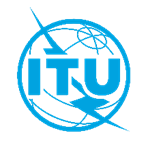 Международный союз электросвязиБюро стандартизации электросвязиМеждународный союз электросвязиБюро стандартизации электросвязиОсн.:Коллективное письмо 7/9 БСЭSG9/SР–	Администрациям Государств – Членов Союза–	Членам Сектора МСЭ-Т–	Ассоциированным членам МСЭ-Т, участвующим в работе 9-й Исследовательской комиссии–	Академическим организациям − Членам МСЭТел.:
Факс:
Эл. почта:
Веб-страница:+41 22 730 5858
+41 22 730 5853
tsbsg9@itu.int
http://itu.int/go/tsg09–	Администрациям Государств – Членов Союза–	Членам Сектора МСЭ-Т–	Ассоциированным членам МСЭ-Т, участвующим в работе 9-й Исследовательской комиссии–	Академическим организациям − Членам МСЭПредмет:Собрание Рабочей группы 2/9; полностью виртуальное собрание, 25 ноября 2020 года (10 час. 30 мин − 14 час. 00 мин.)Один месяц25 октября 2020 г.−	Предварительная регистрация (через онлайновую форму регистрации на домашней странице Исследовательской комиссии)12 календарных дней12 ноября 2020 г.−	Представление вкладов членов МСЭ-TС уважением,Чхе Суб Ли
Директор Бюро 
стандартизации электросвязи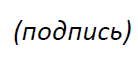 ИК9 МСЭ-T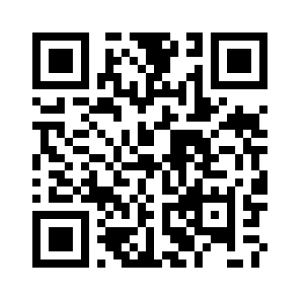 С уважением,Чхе Суб Ли
Директор Бюро 
стандартизации электросвязи25 ноября (10 час. 30 мин. − 14 час. 00 мин., CET)ДокументыОткрытие собрания Рабочей группы 2/91.1	Утверждение повестки дня1.2	Распределение документовSG9-TD908Информация о межсессионной деятельности в период после предыдущего собрания ИК9Документы, по которым планируется получение согласия на данном собрании1.3	РГ 2 (Вопрос 5/9): J.acf-hrm1.4	РГ 2 (Вопрос 6/9): J.pcnp-smgw1.5	РГ 2 (Вопрос 7/9): J.uoc and J.fdx-fspec1.6	РГ 2 (Вопрос 8/9): J.CBCMS-part11.7	РГ 2 (Вопрос 9/9): J.cloud-vrОтчет о промежуточных электронных собраниях, относящихся к РГ 2/91.8	Вопросы (5/9, 6/9, 7/9, 8/9, 9/9, 11/9)Входящие и исходящие заявления о взаимодействииОбновление программы работы РГ 2/9Следующие собрания ИК9, РГ 2/9 и групп Докладчиков по ВопросамЛюбые другие вопросы, относящиеся к заключительному пленарному заседанию Рабочей группыЗакрытие собрания